Муниципальное бюджетное общеобразовательное учреждение «Карповская средняя школа»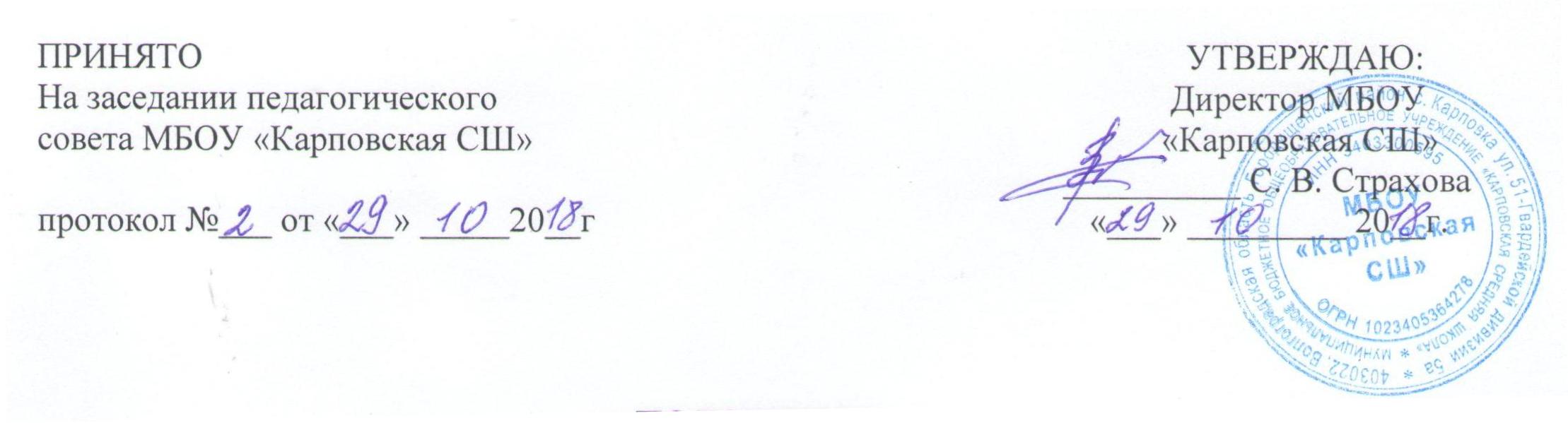 ПЛАНмероприятий по реализации Всероссийского физкультурно – спортивного комплекса «Готов к труду и обороне» на 2018 – 2019 учебный год.№МероприятияСроки реализацииОтветственныйI. Медицинское обеспечениеI. Медицинское обеспечениеI. Медицинское обеспечениеI. Медицинское обеспечение1. Медицинское обследование состояния здоровья, физического развития и функционального состояния организма обучающихся с целью определения назначения и дозировки физических нагрузок. Распределение обучающихся на медицинские группы для участия в учебных и вне учебных занятиях и различных мероприятиях по физическому воспитанию. Сентябрь 2018 Администрация Медицинские работники (по согласованию) 2. Врачебно – педагогические наблюдения, объективно учитывающие влияние систематических занятий физическими упражнениями на организм обучающихся. В течение учебного года Медицинские работники (по согласованию) Учителя физической культуры 3. Санитарно-гигиенический контроль за местами и условиями проведения занятий физическими упражнениями и различных спортивных соревнований, а также соответствием спортивной одежды. В течение учебного года Учителя физической культуры 4. Врачебно-педагогический контроль за содержанием и методами проведения занятий физической культурой и спортом, за соответствием физической нагрузки функциональным возможностям обучающихся. В течение учебного года Медицинские работники (по согласованию) Учителя физической культуры 5. Профилактика спортивного травматизма. В течение учебного года Учителя физической культуры Классные руководители 6. Санитарно-просветительная работа среди обучающихся, занимающихся физкультурой и спортом. В течение учебного года Медицинские работники (по согласованию) Учителя физической культуры II. Информационно – пропагандистское обеспечение II. Информационно – пропагандистское обеспечение II. Информационно – пропагандистское обеспечение II. Информационно – пропагандистское обеспечение 7. Консультации по вопросам физического воспитания, подготовки и сдачи нормативов ФСК «ГТО» обучающихся. В течение учебного года Учителя физической культуры 8. Размещение информационных стендов о реализации комплекса ГТО. Сентябрь 2018 Администрация Учителя физической культуры 9. Проведение родительских собраний, посвящённых комплексу ГТО. В течение учебного года Администрация Учителя физической культуры Классные руководители 10. Размещение на школьном сайте информации о сданных нормативах комплекса ГТО обучающимися. Август Администрация Учителя физической культуры 11. Реализация проектов, направленных на пропаганду физической культуры и спорта, комплекса ГТО среди обучающихся, родителей, педагогов (Уроки физической культуры со звёздами спорта, Спортивная суббота, Спортивная семья – сдаём нормы ГТО). Ежеквартально Администрация Учителя физической культуры 12. Освещение мероприятий по подготовке и сдаче нормативов ФСК «ГТО» в средствах массовой информации и на официальном с сайте учреждения в сети «Интернет». Ежеквартально Администрация III. Научно – методическое обеспечение подготовки и сдачи нормативов физкультурно-спортивного комплекса «ГТО» III. Научно – методическое обеспечение подготовки и сдачи нормативов физкультурно-спортивного комплекса «ГТО» III. Научно – методическое обеспечение подготовки и сдачи нормативов физкультурно-спортивного комплекса «ГТО» III. Научно – методическое обеспечение подготовки и сдачи нормативов физкультурно-спортивного комплекса «ГТО» 13. Реализация ФГОС общего образования в области физической культуры в рамках урочной и внеурочной деятельности. В течение учебного года Администрация 14. Использование на уроках физической культуры интересных для детей форм двигательной активности. В течение учебного года Администрация Учителя физической культуры 15. Подготовка методических рекомендаций по подготовке и сдаче нормативов ФСК «ГТО» обучающимися учреждения. Сентябрь 2018 Учителя физической культуры 16. Создание банка данных уровня физической подготовленности обучающихся по итогам тестирования физической подготовленности. Октябрь 2018 Администрация Учителя физической культуры 17. Подготовка аналитического отчёта о реализации комплекса ГТО в учреждении. Май 2019 Учителя физической культуры IV. Подготовка к соревновательной деятельности и сдача нормативов физкультурно-спортивного комплекса «ГТО» IV. Подготовка к соревновательной деятельности и сдача нормативов физкультурно-спортивного комплекса «ГТО» IV. Подготовка к соревновательной деятельности и сдача нормативов физкультурно-спортивного комплекса «ГТО» IV. Подготовка к соревновательной деятельности и сдача нормативов физкультурно-спортивного комплекса «ГТО» 18. Включение многоборья ГТО в календарь физкультурно-массовых мероприятий учреждения. Сентябрь 2018 Учителя физической культуры 19. Реализация физкультурно-массовых мероприятий с обучающимися (Спартакиада обучающихся, соревнования «Вместе мы команда», «Президентские состязания», «Президентские спортивные игры»). В течение учебного года Учителя физической культуры 20. Проведение тестирования уровня физической подготовленности обучающихся по программе комплекса ГТО в учреждении. сентябрь 2018, май 2019 Учителя физической культуры V. Стимулирование участников образовательных отношений V. Стимулирование участников образовательных отношений V. Стимулирование участников образовательных отношений V. Стимулирование участников образовательных отношений 21. Совершенствование мер поощрения обучающихся за выполнение нормативов комплекса ФСК «ГТО». В течение учебного года Администрация 22. Размещение информации о реализации программы ФКС «ГТО» на официальном сайте учреждения в сети «Интернет». В течение учебного года Администрация VI. Совершенствование физкультурно-спортивной материально-технической базы VI. Совершенствование физкультурно-спортивной материально-технической базы VI. Совершенствование физкультурно-спортивной материально-технической базы VI. Совершенствование физкультурно-спортивной материально-технической базы 23. Ремонт беговой дорожки на территории учреждения. Август 2019 Администрация 